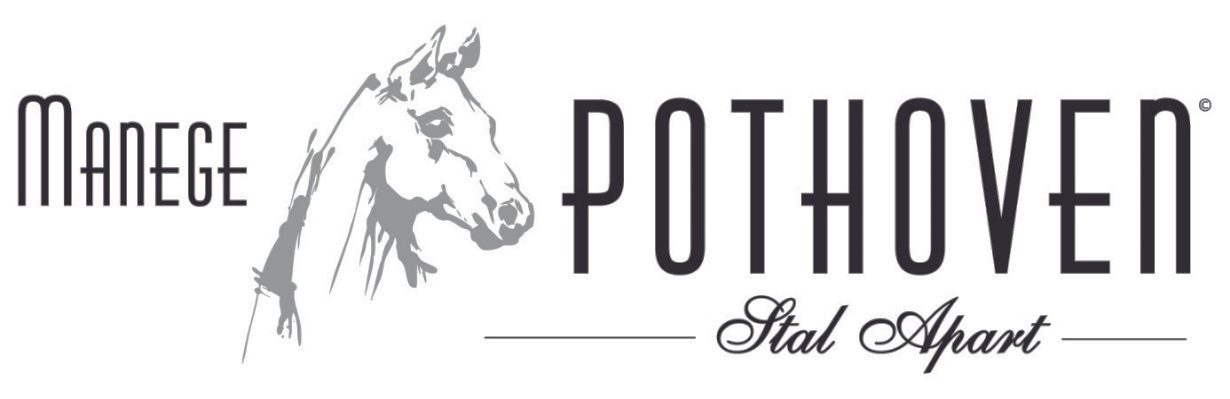 Ponykamp 2021Op veler verzoek organiseren wij deze zomervakantie voor alle kinderen tussen 6 en 16 jaar weer de supergezellige Pony Thuiskamp-weken. Dit jaar organiseren we de Ponykamp-weken afhankelijk van het aantal inschrijvingen in week 29 tot en met week 34 op Manege Pothoven.Tijdens een Pony Thuiskamp bieden we een leerzaam maar vooral ook heel leuk en gezellig programma aan. Genieten en plezier maken staan voorop! Elke dag rij je 1 tot 2 uur pony/paard, daarnaast krijg je ook andere lessen, bijvoorbeeld over:1) Poetsen - Hoe verzorg ik mijn pony, zijn zadel, hoofdstel en zijn stal voor en na de les2) Theorie - “Verkeersregels” in de bak, op- en afstijgen etc.3) Longeren - Wat is longeren en hoe doe ik dat4) Springen - Wat moet ik weten en kunnen om veilig te kunnen springen5) Dressuur - Wat is dressuur nu eigenlijkNaast het paardrijden en de lessen doen we allerlei andere activiteiten, zoals heel veel spelletjes, acrobatiek te paard en paardenvoetbal. Aan het einde van de week krijgen alle kinderen een leuke attentie mee naar huis.Een Pony thuiskamp duurt een week en is van maandag t/m vrijdag, elke dag van 09.00 tot 12.30, tussendoor wordt een pauze gehouden. Wij verzorgen in de pauze een drankje met een lekker hapje.De kosten voor een Pony Thuiskamp zijn € 150,- per week. Vul om mee te doen een inschrijfformulier in, deze kunt u vinden op www.manegepothoven.nl. Geef op het formulier svp 2 voorkeursweken aan, een Ponykamp gaat alleen door bij voldoende deelname.Een inschrijving is pas volledig na aanbetaling van € 50,-, het resterende bedrag van € 100,- ontvangen wij graag voor aanvang van het Ponykamp.Dit kan in de kantine of per bankoverschrijving op rekeningnummer NL88 RABO 0393 3945 81 o.v.v. opgave ponykamp en volledige naam ruiter.Alle deelnemers moeten in het bezit zijn van een ruiterpaspoort.We hopen jullie allemaal te zien bij een van onze supergezellige Ponykampen!Team Manege Pothoven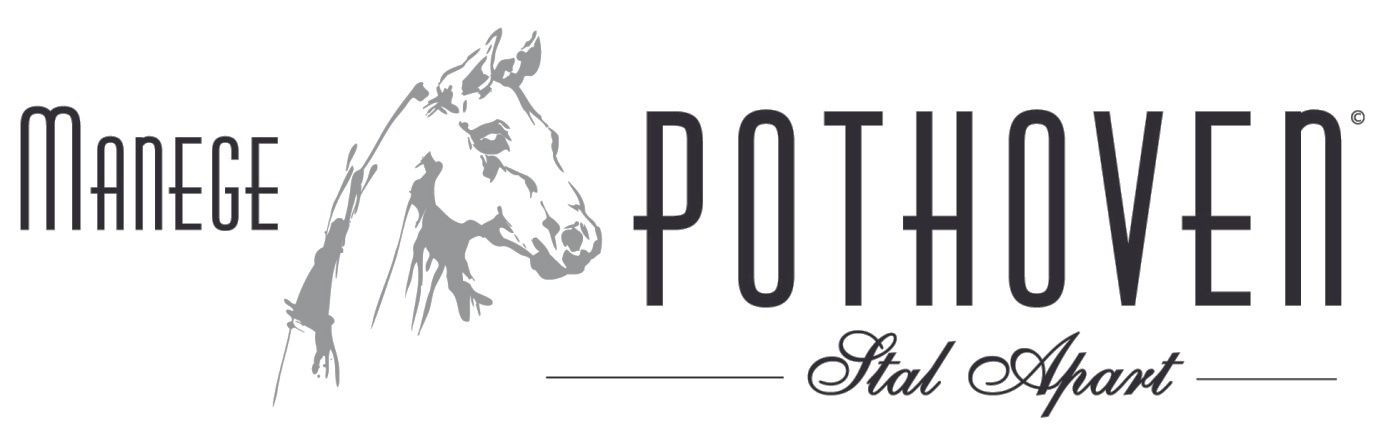 Inschrijfformulier Ponykamp 2021Naam:________________________________________________________Adres:________________________________________________________Woonplaats:___________________________________________________

Telefoonnummer:_______________________________________________Leeftijd deelnemer:______________________________________________Kledingmaat: ___________________________________________________Neemt deel in de paardrijles op (dag): __________________ paard/pony/shetlanderGeef hieronder een eerste en tweede keus aan voor deelname aan het Ponykamp. Een Ponykamp-week gaat alleen door bij voldoende deelname.Wij verzoeken u bij inschrijving een aanbetaling te doen van € 50,- om uw inschrijving volledig te maken. Het resterende bedrag van €100,- ontvangen wij graag voor aanvang van het Pony Thuiskamp. Bij afmelding tot 2 weken voor aanvang van het Pony Thuiskamp bent u alleen het inschrijfgeld verschuldigd, bij afmelding na 2 weken voor aanvang is dit het volledige bedrag van €150,-.Handtekening						Datum____________________				_____________________Eerste keusTweede keusWeek 2919 juli t/m 23 juliWeek 3026 juli t/m 30 juliWeek 312 aug t/m 6 augWeek 329 aug t/m 13 augWeek 3316 aug t/m 20 augWeek 3423 aug t/m 27 aug